19 квітня 2018 року у Будинку Вчителя відбувся XVІ фестиваль туристичної пісні, у якому активну участь взяли учні навчальних закладів міста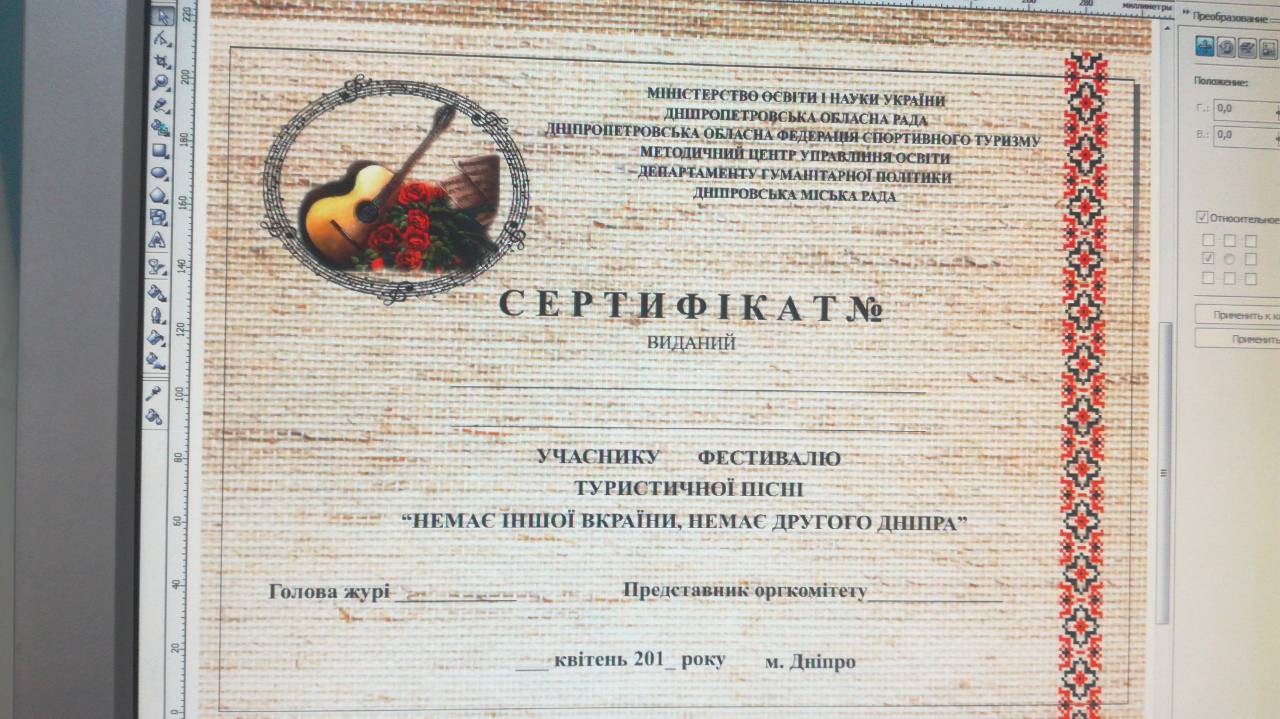 Детальніше…	19 квітня у Будинку Вчителя відбувся XVІ фестиваль туристичної пісні «Немає іншої Вкраїни, немає другого Дніпра», у якому активну участь взяли учні навчальних закладів міста. Фестиваль відкрив зразковий ансамбль «Майстерня хореографії» під керівництвом Світлани та Сергія Туркових (ЗЗСО№ 20).У фестивалі взяли участь навчальні заклади НВК № 4, СШ № 10;  СШ № 51; НВК № 59; СШ № 62;  СШ № 85; СШ № 94; СШ№ 97; СШ № 117; СШ № 142; СШ № 143. Журі фестивалю: Антон Хлистун - віце-президент обласної федерації, майстер спорту по туризму; Володимир Ярцев  - композитор, архітектор, член журі композиторів України; Борис Шаменко - інструктор шкільного туризму, ветеран туризму, заслужений учитель України;  Анатолій Ільїнський - архітектор, художник, композитор; Юрій  Володимирович Цепков - начальник відділу сім’ї, молоді та спорту Соборного району м.Дніпра; Леонід Олефір - інструктор шкільного туризму, директор школи; Федір Тищенко - геофізик, альпініст, бард; Дмитро Рибалко - інструктор туризму, голова туристського клубу «Локомотив»;  Юрій Белоус – майстер спорту, директор магазину «Дніпроспортсервіс».Виступ, який запам’ятався всім присутнім:Краснюк Михайла, учня СЗШ № 10 (у супроводі гітари пісні Ю. Візбора «Наповнемо музикою серця» та групи «Ляпіс Трубецкого» «Воїни світла».         Переможцями стали виконавці з навчальних закладів №№ 10, 51, 59, 97, 142.Незмінний спонсор фестивалю – обласна федерація спортивного туризму і особисто Гліб Пригунов. Всі учасники фестивалю отримали грамоти переможців та лауреатів фестивалю, диски з туристичними піснями та пам’ятні  подарунки від спонсорів.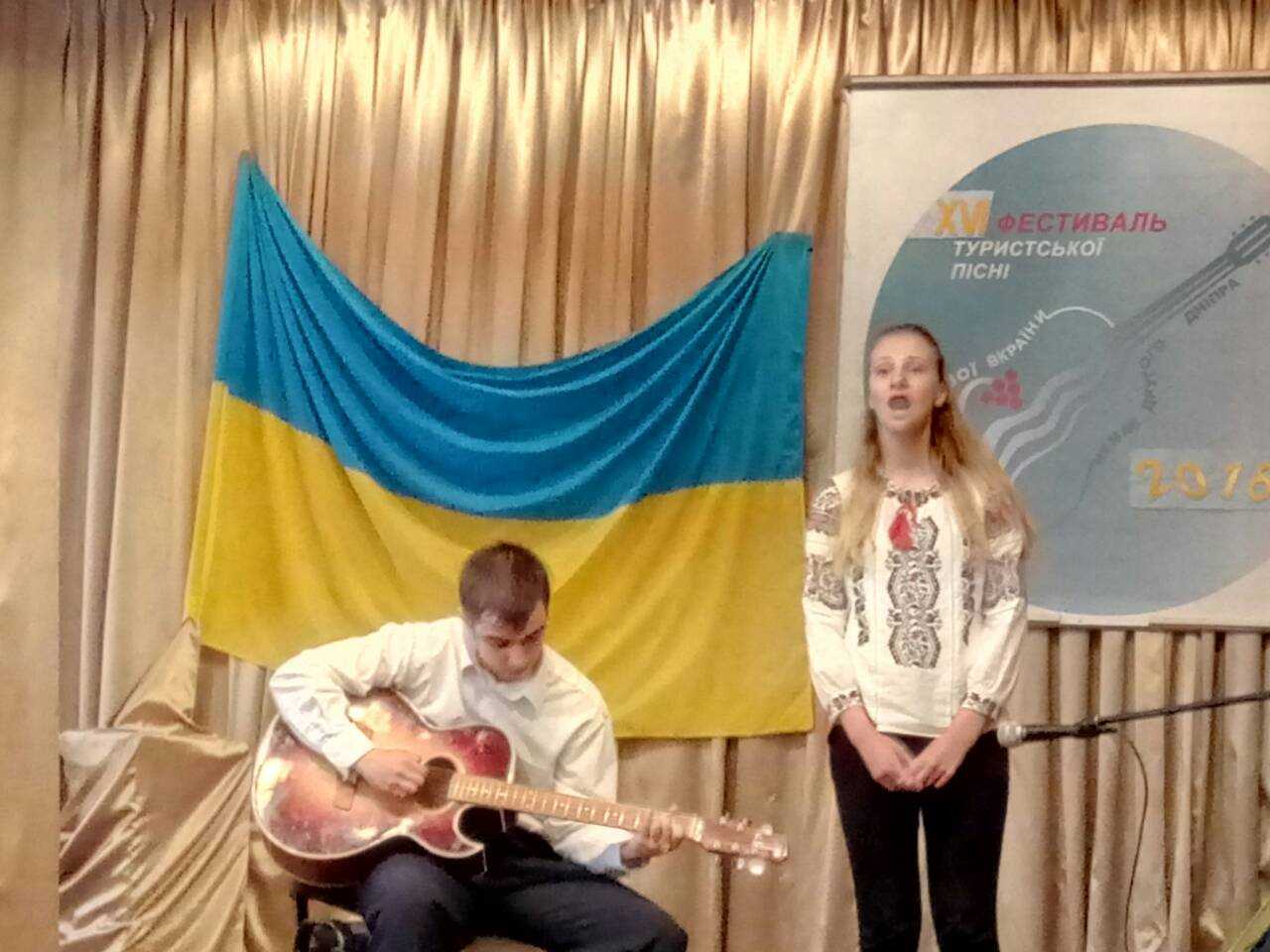 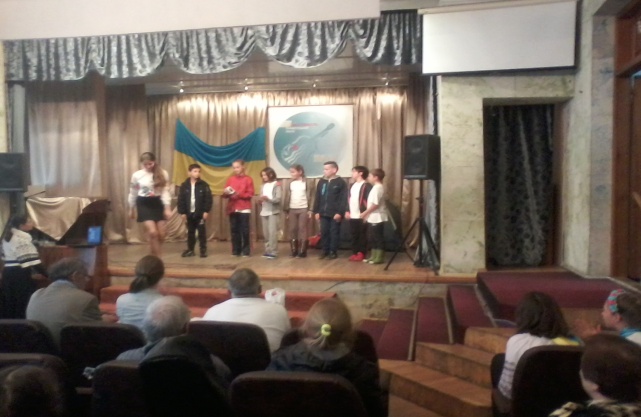 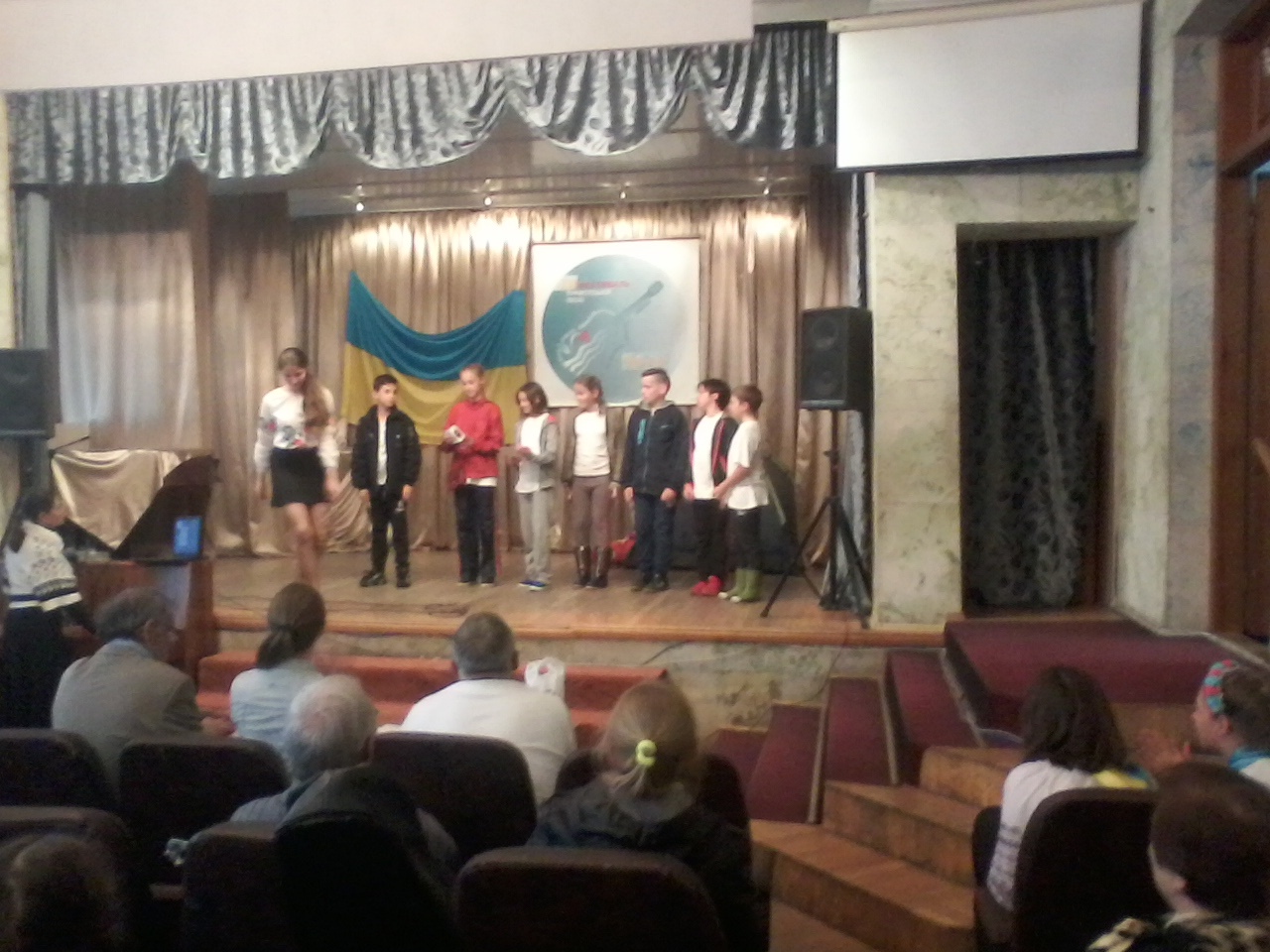 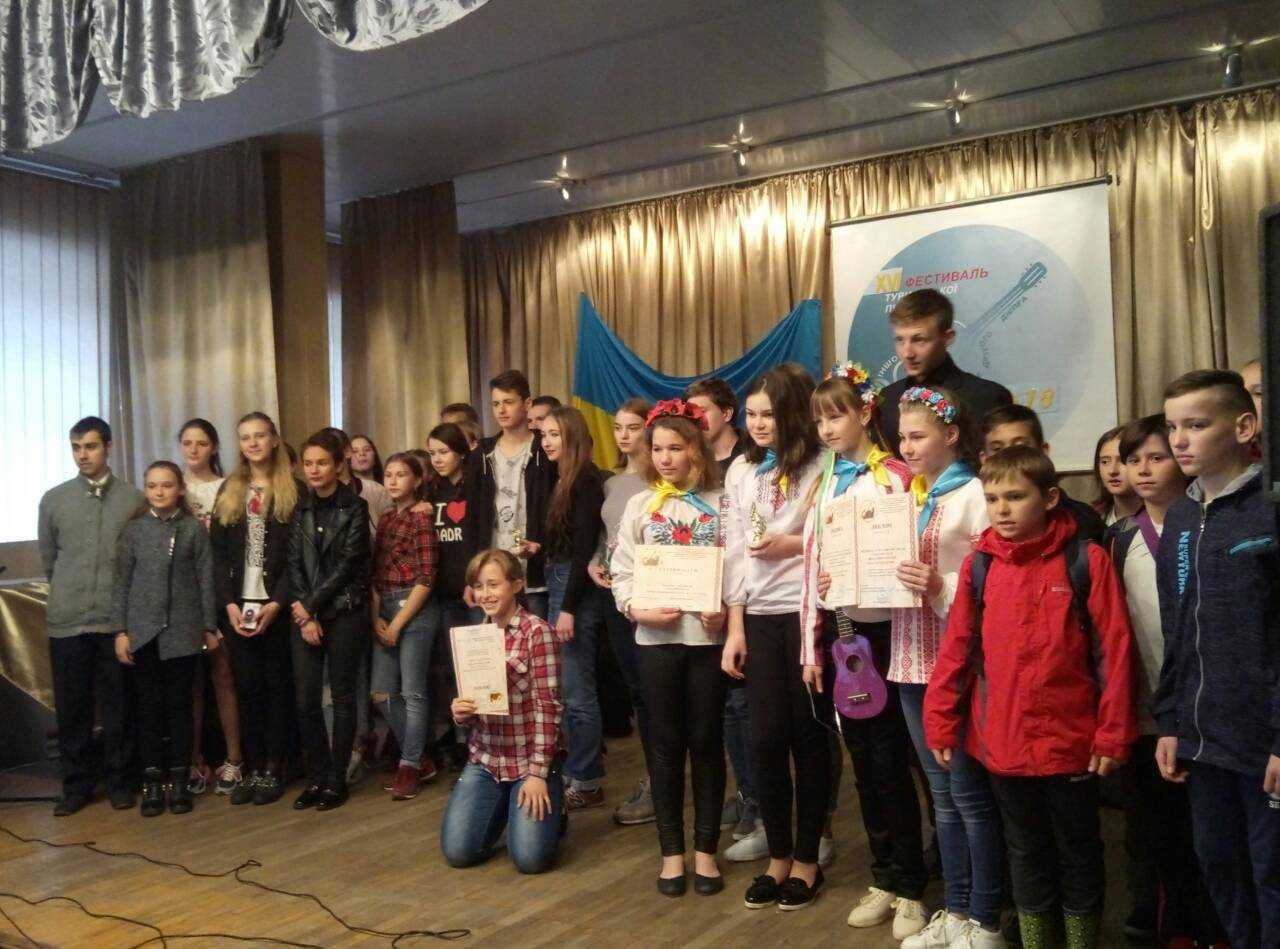 